B. SER and Personal Attributes II- AgreementStudent Resource Page: SER and attribute adjectives II- AgreementTarget Vocabulary and Concepts:Pista 1:  Adjectives go AFTER!  In English, adjectives usually come before the noun they modify.  In Spanish, adjectives usually come after the noun they modify.			 fun     	class			clase  		divertidaPista 2:  Adjectives Agree!  Remember that nouns in Spanish have both gender and number and the adjectives that modify them must agree.			amigo simpático			amiga simpática			amigos simpáticos			amigas simpáticasStudent Resource Page for SER and attribute adjectives- Agreement, ct’dHow to Say NO in SpanishWhile describing people and things often means saying what they are, sometimes it means saying what they are not.  Guillermo es alto, ¿verdad?.—Guillermo is tall, isn’t that so?		Guillermo no es alto.—Guillermo is not tall.¡OJO!  NO goes in front of the verb Saying ¡No!¡OJO!  See how the no goes in front of the verb?  That’s important to keep in mind.  In some ways, you can think of it like the upside down question marks and exclamation points in Spanish:  Spanish tries to let you know when something important is coming ahead of time, and putting the no first is a way to do that.  No is a flexible word in Spanish.  It is used in a variety of negative constructions, such as tag questions, where it’s “tagged” on to the end.  Lourdes is nice, right?	Lourdes es simpática, ¿verdad/no?       is not nice.	Lourdes no es simpática._Dulce is shy, right?		Dulce es tímida, ¿verdad/no?     Dulce is not shy.	Dulce no es tímida.José María is outgoing, isn’t that so?.	José María es extrovertido, ¿verdad/no?     José María is not outgoing.	José Mará no es extrovertido.Félix and Jesús are dark-haired., right?	Félix y Juan son morenos, ¿verdad/no?     Félix and Jesús are not dark-haired.	Félix y Juan no son morenos.Ambos/También: To make more complicated sentences, we can string adjectives together, and we can also negate many things at once.  To connect similar thoughts, use words like y, ambos, and también.Ejemplos: Berenice es alta y atlética.—Berenice is tall and athletic.	Berenice es alta y también atlética.—Berenice is tall and also athletic.	Ambas Berenice y Cristina son altas y atléticas.—Both Bernice and Cristina are tall and athletic.Both Paula and I (f) are friendly and outgoing.  Ambas Paula y yo somos amables y extrovertidas. Dolores and Marco are both thin and blonde.  Dolores y Marco son ambos delgados y rubios.Mrs. Ramos is intelligent and also fun.  La Sra. Ramos es inteligente y también divertida.Student Resource Page for ser and attribute adjectives- Agreement, ct’dno + ni…ni To negate multiple characteristics, use the no + ni…ni structure.Ejemplos:Berenice no es ni alta ni atlética. –Berenice is neither tall nor athletic.Eduardo no es ni alto ni bajo.  Eduardo es mediano. –Eduardo is neither tall nor short.  He is average.You are neither fat nor thin.  Tú no eres ni gordo ni delgado.They (m) are neither mean nor boring.  Ellos no son ni antipáticos ni aburridos.She is neither disorganized nor lazy.  Ella no es ni desorganizada ni floja.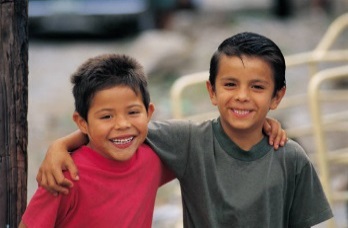 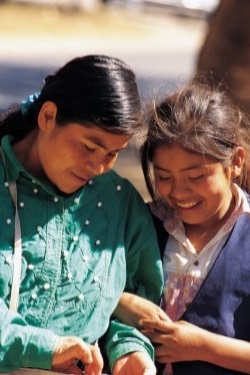 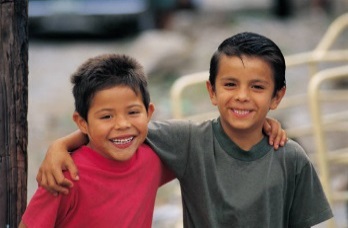 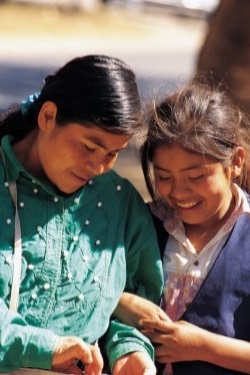 aburrido/aboringserio/aseriousgordo/afatantipático/amean, unfriendlysimpático/aniceguapo/agood-looking/handsome (men or women)bueno/agoodtímido/ashy, timidhermoso/abeautifulchistoso/afunnytonto/afoolish, dumblindo/aprettydesorganizado/adisorganizedtrabajador/ahard-workingmediano/amedium or average heightdivertido/afuntranquilo/acalm/adark-skinned or dark-hairedextrovertido/aoutgoingalto/atallpelirrojo/ared-headedflojo/alazyatlético/aathleticpequeño/asmallgeneroso/agenerousbajo/ashortrubio/agüero/a blond or pale(güero : Mexico)listo/aclever, brightbonito/aprettyviejo/aoldmalo/abaddelgado/athin¿Cómo es?What is s/he like?nervioso/anervousfeo/auglymuyveryorganizado/aorganizedflaco/askinnyun pocoa little